博物館夜宿X實境解謎遊戲【活動梯次】第一梯次：7月07日（週日）晚上19：00－7月08日（週一）上午09：00第二梯次：7月14日（週日）晚上19：00－7月15日（週一）上午09：00第三梯次：7月21日（週日）晚上19：00－7月22日（週一）上午09：00第四梯次：7月28日（週日）晚上19：00－7月29日（週一）上午09：00  【活動地點】 國立臺灣歷史博物館（台南市安南區長和路一段250號）交通及停車資訊請參考：臺史博官方網站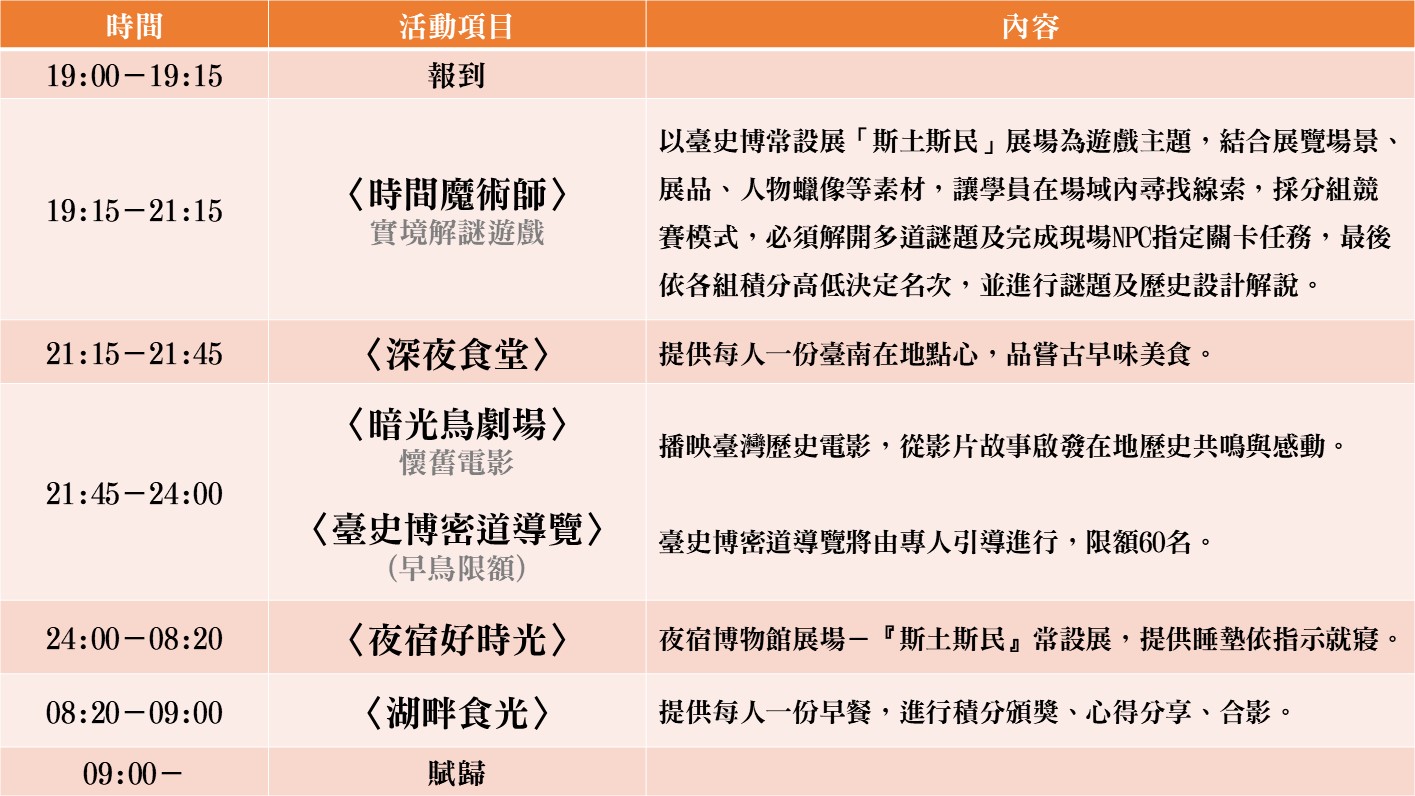 【活動人數】每梯次120人（6/6上午08:00起開放報名，額滿為止）6-8人可自行組隊報名，未滿6人組別由現場主持人調整併組。  【活動對象】10歲以上民眾皆可報名參加（未滿10歲報名需有家長全程陪同）歡迎學校師生、親子、中學/大專以上學生、社會人士等一同參與。備註：大、小朋友皆算是活動學員，請詳實填寫人數及報名資料（保險用）。（如：一位爸爸攜帶二位小孩參加，報名人數請點選3位，並填寫3位報名資料）  【活動費用】每人1000元（含實境解謎遊戲活動體驗、夜宿博物館、電影、餐點、保險等費用。）備註：活動費用由臺灣歷史博物館委由芒果遊戲於Accupass網站上架代收。 【報名方式】本活動四梯次採「線上報名」，額滿為止。  報名網址https://www.accupass.com/event/1905300304522198500100如有報名、繳費等疑問或特殊需求，請來電向「芒果遊戲」洽詢。【報名須知】1.  夜宿活動僅提供睡墊，建議自行準備寢具。2.  夜宿館內僅提供盥洗設施，敬請自備盥洗用具並於沐浴後再前來。3.  活動為套裝行程，如中途有不克參加者，視為自動放棄，恕無法退費。4.  參加者於入場時皆須於報到櫃檯填寫安全聲明書。5.  如遇颱風或其他不可抗拒之因素，台南市政府宣布停班停課，活動即取消不改期，將全額退費，不另通知。6.  主辦單位保留活動調整及解釋之權利。  【 更多活動資訊 】芒果遊戲 粉絲頁：https://www.facebook.com/MGS.fan國立臺灣歷史博物館 網站：https://www.nmth.gov.tw/